看護共通研修地域包括ケアシステム推進研修　開催要項～　共に考えようこれからの医療・看護　～１ ね ら い　看護職が地域包括ケアシステムを推進させる核としての自覚をもち、地域包括ケアシステムをより理解し、その役割を発揮することができる。２ 主　　催　公益社団法人新潟県看護協会３ 開催日時　平成30年10月19日（金）　9：50～16：00４ 会　　場　新潟県看護研修センター　3階　　　　　　 〒951-8133　新潟市中央区川岸町2丁目11　　　　　　 TEL　025-265-1225５ 受講対象　学習段階レベルⅡ以上　看護職・他職種　120名６ 内　　容　講演及びシンポジウムⅠ）講演　　　　　　　　　　　　　　　　　　　　　　10:00～12:00(質疑含む)テーマ：「地域包括ケアシステムの理解と具体的実践(ネットワークの構築と運用)」講　師：布施 克也　様　魚沼市立小出病院　院長座　長：丸山 敬子　様　長岡崇徳大学(仮称)設立準備委員会委員Ⅱ）シンポジウム　　　　　　　　　　　　　　　　　　　13:00～16:00　　　　　テーマ：「地域包括ケアにおける看護職の役割と連携」座長：清水 智子　様　新潟市中央区役所健康福祉課　課長補佐座長：斎川 克之　様　新潟市医師会　在宅医療推進室　室長（1）地域包括ケア病床の運用　～T氏への退院支援～　　　　　　　　　　　　20分シンポジスト：板垣 雅美　様　県立柿崎病院　看護師長（2）在宅ケアの具体的実践　　　　　　　　　　　　　　　　　　　　　 20分シンポジスト：山本 和美　様　訪問看護ステーションるぴなす　管理者（3）在宅を支える自職の活動と看護職との連携　　　　　　　　　　　　　 20分シンポジスト：小山 弓子　様　新潟市地域包括支援センターあじかた　管理者(4)新潟市医師会在宅医療推進室ＭＳＷから見た看護職への期待　　　　 20分シンポジスト：斎川 克之　様　新潟市医師会　在宅医療推進室　室長（5）地域包括ケアシステム構築における新潟市の取り組み　　　　　　　　　20分シンポジスト：清水 智子　様　新潟市中央区役所健康福祉課　課長補佐意見交換　　　　　　　　　　　　　　　　　　　　　　　　　　　　　 60分まとめ　　　　　　　　　　　　　　　　　　　　　　　　　　　　　 10分７ 日　　程　　9：20～ 9：50　　受付9：50～ 9：55　　オリエンテーション9：55～10：00　　新潟県看護協会長挨拶10：00～12：30　　講演12：00～13：00　　昼食13：00～16：00　　シンポジウム８ 受 講 料　会員 3,000円　非会員 6,000円　学生　無料９ 会場略図：新潟県看護研修センター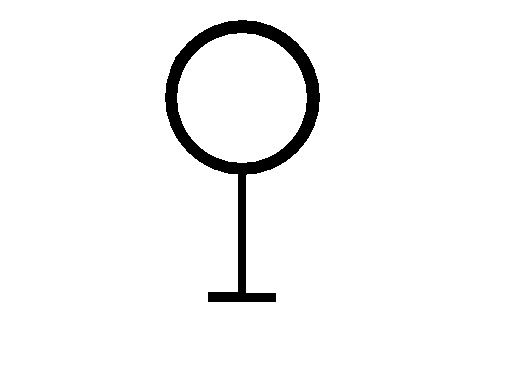 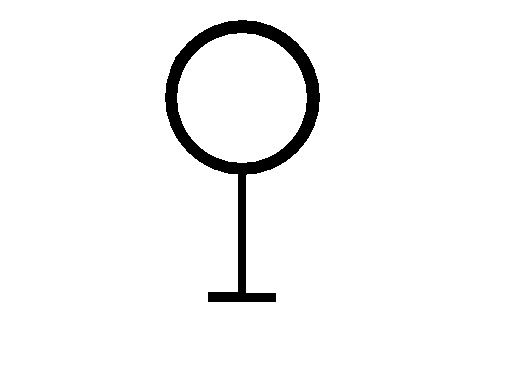 ※　JR：新潟駅より越後線で白山駅下車　南口出てすぐ